В IV квартале 2015 года фонд неопубликованных документов Службы научной информации пополнился на 31 единицу хранения. В основном это методические материалы и один библиографический список «Рекламная деятельность: теория и практика» (Благовещенск, 2014).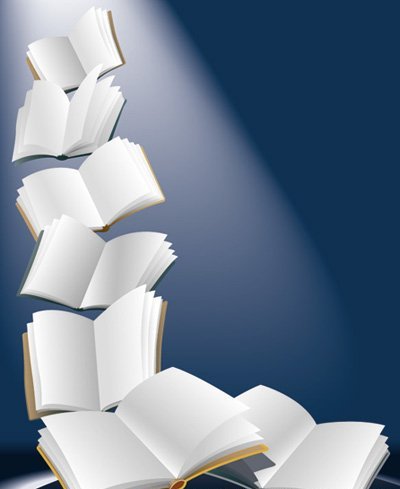 Среди новинок большой блок материалов по методической работе в современных условиях. Это опыт различных регионов России, таких как Москва, Санкт-Петербург, Ханты-Мансийск, Ярославль, Южно-Сахалинск, Рязань, Иваново, Псков. В документах рассматриваются организация библиотечного обслуживания в условиях трансформации библиотечной сети, методическая деятельность с точки зрения №83-ФЗ, методическое обеспечение работы библиотек как государственная и муниципальная услуга, источники и составляющие части научно-методической деятельности библиотек, методическая деятельность в условиях децентрализации библиотечной сферы региона, авторские проекты и методики методистов российских регионов.Получены методические материалы по эффективному контракту, проведению Года литературы в России, Общероссийского дня библиотек, обучающим семинарам для региональных библиотек, патриотическому воспитанию и краеведческой работе библиотек, возможностям виртуальной среды для информирования и повышения квалификации библиотекарей, выставочной работе, переоценке документов из состава библиотечных фондов и другим темам.Приглашаем коллег в СНИКИ за новыми документами с целью повышения своего профессионального уровня!